    Colegio República Argentina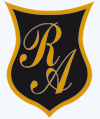 O’Carrol  # 850-   Fono 72- 2230332                    Rancagua     ACTIVIDAD DISEÑADA PARA SEMANAS 5, 6, 7, 8 y 9TECNOLOGIA SEMANA 9. DEL 25 AL 29 DE ABRIL.Asignatura:  Educación Tecnológica                                     Curso: Terceros AñosIntroducción:  Estimadas familias, junto con saludar, queremos darle la bienvenida a esta nueva semana de trabajo, sabemos que han sido semanas complejas, sin embargo, cuentan con todo nuestro apoyo para avanzar.Entregamos instrucciones para el trabajo colaborativo que realizaremos durante esta semana, que corresponde a la Semana 5 (desde el 27 de Abril al 30 de Abril), en estas clases haremos un cambio de trabajo debido a que nos hemos encontrado con algunas dificultades en cuanto al acceso a internet y/o computador. Es por ello que, pensando en nuestras niñas, realizaremos actividades con materiales de mayor acceso para todos. Estas actividades están destinadas para 4 semanas de trabajo, por ello, encontrarán los mismos archivos en semana 5, 6, 7 y 8, la niña debe avanzar de acuerdo a su propio ritmo.En cuanto al trabajo en sí, solicitamos puedan escribir en el cuaderno la fecha en que se realiza el trabajo y el objetivo de la clase, solicitamos también escribir el nombre y registrar la firma de quien apoya el trabajo en casa.Desde ya agradecemos su apoyo y la disposición para poder avanzar pedagógicamente, todo en función de nuestras estudiantes.Carolina Rodríguez Cordero Profesora Jefe Tercer Año Acarolina.rodriguez@colegio-republicaargentina.clMarisol Gómez ArayaProfesora Jefe Tercer Año Bmarisol.gomez@colegio-republicaargentina.clGonzalo Díaz AcevedoProfesor Jefe Tercer Año Cjose.diaz@colegio-republicaargentina.clOA 1: Crear diseños de objetos o sistemas tecnológicos simples para resolver problemas: desde diversos ámbitos tecnológicos y tópicos de otras asignaturas; representando sus ideas a través de dibujos a mano alzada, modelos concretos o usando TIC; explorando y combinando productos existentes.Contenidos:Objeto tecnológicoObjeto tecnológico simpleObjeto tecnológico compuesto.. Si tienes la posibilidad puedes ingresar al siguiente link:https://www.youtube.com/watch?v=1C-O2DXdoTwSi no puedes, no hay ningún problema, acá encontrarás las definiciones que aparecen en el video más la de objeto tecnológico que en el video no aparece.Un objeto tecnológico es aquel creado o utilizado por el hombre para satisfacer una necesidad, esta necesidad puede ser alimentación, vestuario, entretención, confort (comodidad), etc. Los objetos tecnológicos pueden ser simples y compuestos.Los objetos tecnológicos simples cuentan con pocas partes y pueden tener 1 sólo mecanismo, hace sólo uso de energía natural.El tronco del ejemplo anterior es un objeto tecnológico simple. También son ejemplos de objetos tecnológicos simples:Por otra parte, los objetos tecnológicos compuestos cuentan con varias partes y mecanismos para funcionar y requieren energía externa. Algunos ejemplos son: